Propozycja zajęć na 07.05.2020Witajcie Elfy i Wasze Rodzinki!Dziś edukacja muzyczna i plastycznaTemat zajęć: „Ach, ta telewizja””Cele:  wdrażanie do rozsądnego korzystania z telewizjiuwrażliwienie na wysokość dźwiękówkształtowanie umiejętności kodowania rozwijanie motoryki małejrozwijanie logicznego myśleniaNa początek wesoła zabawa „Do góry i na dół” . Klikamy w linka i bawimy się                                                                            https://www.youtube.com/watch?v=qLmQ4gylgXk                                                                                        Mój ulubiony program telewizyjny                                                                            Zapytajmy dzieci jakie są ich ulubione programy telewizyjne. Dzieci opisują, które programy są dla nich interesujące, co lubią oglądać, a czego nie lubią. Na kartce możemy wypisać programy, które dziecko najchętniej ogląda, np.: filmy, bajki dla dzieci, reklamy, dobranocki, programy muzyczne, sportowe. Zapytajmy dziecko ile czasu dziennie spędza przed telewizorem i komputerem. Dziecko próbuje określić granice czasowe oglądania telewizji. Policzmy to razem. Wnioskujmy czy jest to dużo czy nie.  Posłuchaj wiersza „Telewizor” – Stanisław Grochowiakhttps://www.youtube.com/watch?v=VOp-YwqjrN0&feature=youtu.be&fbclid=IwAR3Y87tyHvB7dqzcfzC3bkufYIuzHPgE8J_5dMRDYp2gr5FAaxSuSU1mr3AZ telewizorem trzeba rozważnie,                                                                      Wybierać to, co naprawdę uczy.                                                                                 Albo to, co śmieszy.                                                                                                 Masz bowiem w sobie własny ekran: wyobraźnię,                                                              I ją to właśnie uczyń Czarodziejką zwykłych rzeczy.                                           Dzbanek na stole, co światłami pryska,                                                                    Autobus w deszczu, lśniący niby okoń,                                                                      Smuga, którą zwełnia na niebie odrzutowiec...                                                             To są również filmy, dziwne widowiska,                                                                    Naciesz nimi oko,                                                                                                       Innym to opowiedz.                                                                                                      Jedni cię obśmieją: „Sam widziałem... eee tam”,                                                           Inni się zadziwią: „On chyba poeta”.                                                                          A tyś po prostu fajny jest chłopaczek,                                                                            Co lubi trochę mądrzej niż inni popatrzeć.Pytania do wysłuchanego tekstu:                                                                                                                                Do kogo były kierowane słowa wiersza?                                                                                                                   Jakiej rady udziela autor wiersza?                                                                                                                                      Przed czym ostrzega? (przed nadmiernym oglądaniem telewizji)                                                                              Co to jest wyobraźnia? (zdolność do przywoływania i tworzenia w myślach obrazów, wyobrażeń)                                                                                                    Czy telewizja może zastąpić wyobraźnię?                                                                                                                   Jak należy traktować telewizję? (rozsądnie, nie wolno pozwolić, aby zawładnęła naszymi myślami i uczuciami)Wykonajcie proszę zadania z waszych książeczek. Maszt telewizyjny – str. 6 - rysowanie po śladzie, czytanie i segregowanie wyrazów oraz dobieranie. 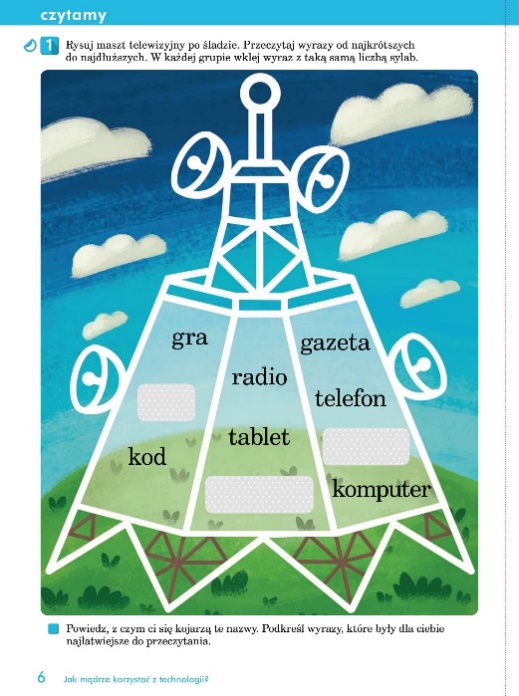 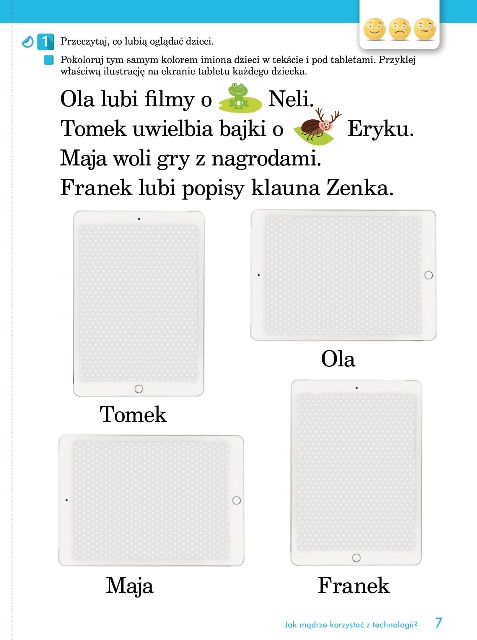 Co lubią oglądać dzieci? – str.7 czytanie, dobieranie ilustracji do zdań.Posłuchajmy piosenki „Może razem pobawimy się” https://www.youtube.com/watch?v=K79-jCp9smo                                                                                Czy Wy bawicie się w podobny sposób? Jakie inne zabawy znacie? Zabawimy się w kalambury. Będziemy pokazywać i zgadywać „Zgadnij, co robię? – pantomima. Dzieci wymyślają propozycje zabaw, zajęć i prezentują rodzicowi, np. jazda na rowerze, mycie zębów, zabawa klockami, zabawa piłką, czytanie książki, zawiązywanie butów… Rodzic zgaduje   (zmiana ról) Teraz będziemy słuchać… Kiedy muzyka będzie w niskim rejestrze przykucamy i w tej pozycji próbujemy spacerować, kiedy w wysokim rejestrze spacerujemy wyprostowani, na palcach.                                                                   https://www.youtube.com/watch?v=E5PsRoi8oKI   „Telewizor” – praca plastyczno – techniczna                                                             Zapraszam do wykonania telewizora z pudełka kartonowego. Potrzebne będzie: pudełko kartonowe dowolnych rozmiarów a co jeszcze? To już zależy od Was. Liczymy na kreatywność. Powodzenia!!!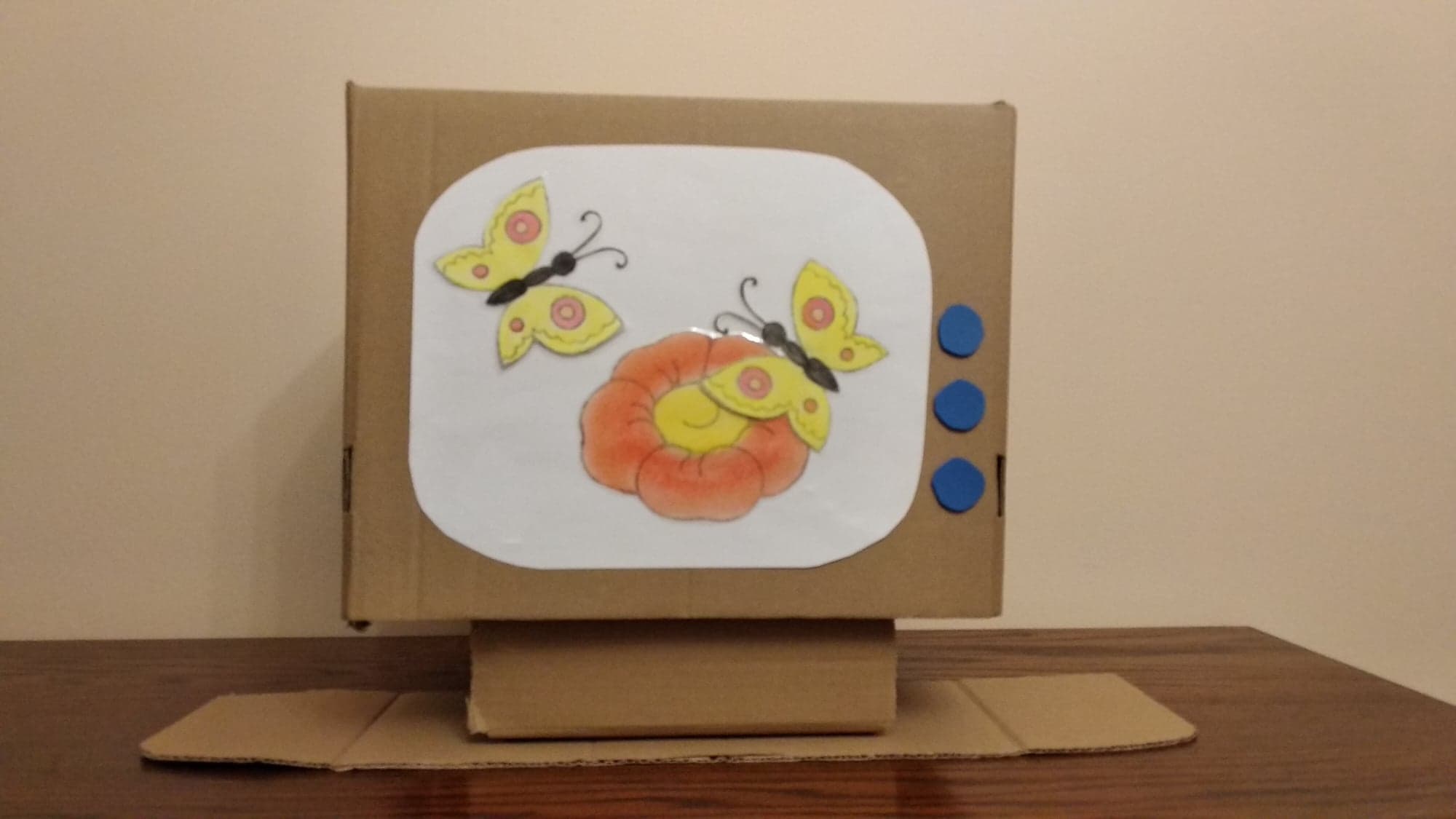 Tak prezentuje się telewizor w wykonaniu Eli i Arlety. Mamy w nim wiele kanałów. Właśnie na ABC oglądamy bajkę o motylkach… Już działa nasza wyobraźnia  Podoba Wam się nasz telewizor? Jaką bajkę w swej wyobraźni stworzycie?Na zakończenie zajęć ustalmy wspólnie z dzieckiem zasady mądrego korzystania z telewizji, np.                                                                                          Telewizor włączamy pod nadzorem osoby dorosłej.                                                         Czas poświęcony oglądaniu telewizji powinien wynosić 30 minut.                            Utrzymujemy odpowiednią odległość od ekranu telewizora.                                    Nie oglądamy telewizji nocą, a wieczorem podczas oglądania włączamy lampkę.  Gdy jest ładna pogoda, wybieramy pobyt na świeżym powietrzu, a nie na siedzenie przed telewizorem.Dziś czwartek zatem kodujemy.                                                                                     Co też dziś ukryte jest w zakodowanych kratkach? 2B, 2C, 2D, 2E, 2F, 2G, 2H, 2I, 2J, 2K, 2L3B, 3L, 4B, 4L, 5B, 5L, 6B, 6L, 7B ,7L8B, 8C, 8D, 8E, 8F, 8G, 8H, 8I, 8J, 8K, 8L,9G10A, 10B, 10C, 10D, 10E, 10F, 10G, 10H, 10I, 10J, 10K, 10L 10Ł                                                                       Pozdrawiamy Ela i Arleta                                                                                     ABCDEFGHIJKLŁ1234567891011